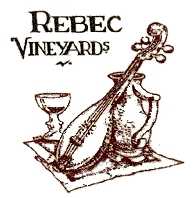 Dear Vendor,We invite you to apply to the  Labor Day Wine & Music Fest on August 31, 2024All vendors are guaranteed exclusivity. In the case of equivalent products, the earlier dated application will have preference.The number of vendor slots is VERY LIMITED, so we encourage you to apply early. The deadline for all applications is July 1, 2024.The application form is very similar to the Garlic Festival’s. Classes of exhibitors are Commercial, Food Vendor, Retailer/Franchise, and Artist. Your printed name and signature is required on both the application itself and the Terms and Conditions, both of which must be submitted.You will need to include display photos, products information, menu list, etc. Everything you deem helpful in completing a successful application.Sponsorship options (prominent visibility and signage, complimentary tickets, etc.) are available. Call Svet Kanev at (434)-907-1859, if interested. We accept credit cards as payment for fees, so many of you can apply in a timely fashion and not miss the deadline; further, you may scan the completed application and email it to us: winery@rebecwinery.com.Vendor setup begins at 8am Saturday morning; all vehicles must be in designated parking areas by 11 am. You may set up on Friday, but there is no on-site security.Email us with questions at winery@rebecwinery.com, or call Svet at 434-907-1859, or the winery at 434-946-5168.The Labor Day Wine & Music Fest is a wine, food, music, and fun event for the entire family.Please apply via the form below.  Include payment and liability insurance certificate with your application if applicable.Please read and sign the Terms and Conditions on the last page and include it as part of your application.	Mail to:	Rebec Vineyards Inc., c/o Labor Day		2229 North Amherst Hwy.		Amherst, VA 24521Labor Day Wine & Music Fest – August 31, 2024.  Noon-6pmInformation at www.rebecwinery.comPH.(434)-946-5168 or (434)907-1859  Email: winery@rebecwinery.com Vendor Application Owner’s Name: _________________________________Phone______________________Trading as: ________________address________________________________ Fax ______________________City_____________________________________________ State__ __   Zip_______Website___ _________________________ Email________________________________Product Description: (products must be hand-made to qualify for Artist category)All stated fees are for 10’ x 10’ space only postmarked by July 1. Additional contiguous 10’ x 10’ spaces are available on a first come, first-serve basis, at the stated rate for the vendor category. You must provide your own canopy unless renting 10’ x 10’ canopy from us. Indicate additional spaces and/or canopy rental in the fees section, below.All vendors receive two (2) “Vendor Passes” good for the festival and which include a wine tasting/glass voucher. Food Vendors (see below) receive eight (4) Vendor Passes rather than the standard 2.Please check the box by your vendor category and enter the fee on the Basic Space Fee line on the next page; Higher Fees apply after July 01,2024□ Commercial – Products and services of commercial companies and distributors. Fee: $350 per space, $450 after July 01 □ Food Vendor – Foods prepared onsite for consumption. A full menu must be included with application. See  Terms and Conditions for insurance and health department permit requirements. Fee: $250 per space, $350 postmarked after July 01□ Retailer / Franchise – Direct manufactured/prepared merchandise, prepackaged consumables, etc., at-home franchised products such as Tastefully Simple, Mary Kay, etc. Fee: $150 per space, $200 postmarked after July 01X Artist – All products must be hand-made and non-food. Fee: $75 per space, $125 postmarked after July 01Vendor Application Fees – fill in appropriate amounts and then total:	Basic space fee from above	$_____.00	Additional 10’ x 10’ spaces  (specify how many:_________)  x Basic Space Fee  =	$_________.00	Tent/canopy rental (specify number of 10’ x 10’)  ______________ x $100 each = 	$_________.00	Electricity at site:  enter  $25	$_________.00Total fees (must accompany application)     	 $_____________.00   Method of PaymentCheck # (payable to Rebec) ________________  orCredit Card type (MC, Visa, Discover, or AMEX)__MC____________Name on credit cardCredit Card Number ___________________________Expiration date________________ 3 or 4-digit Security code______Cardholder’s Zip code ____________________________________________________	______________________________________	Printed name of owner /manager				SignatureFor office use only:Date received ____________Total remitted $_________   { } Accepted { } Not Accepted Check No_______   { } Visa { } MC { } Discover { } AmexComments:TERMS AND CONDITIONS OF THE Labor Day Wine & Music FestLiability Insurance Certificate: Wineries, Food Vendors, and Packaged/Retail Foods Vendors must provide Rebec with a liability insurance coverage certificate evidencing coverage of $1,000,000 naming “The Labor Day Wine & Music Fest, Rebec Vineyards Inc. its officers, owners, employees, and volunteers”, as co-insured.Rebec Vineyards reserves the right to accept or reject any application.To protect the interests of you, our loyal vendors, we will not allow sponsors to give away free consumable samples.Fees are not refundable in the event of vendor cancellation.THE FESTIVAL WILL OCCUR RAIN OR SHINE! Fees are not refundable in the event of inclement weather. All vendors must have a substantial canopy or other weather protection.No vendor may sublet space to another vendor/exhibitor.We reserve the right to revoke the license granted by this contract at any time including at the festival by refunding the space fees paid by the Exhibitor (no fees will be refunded in the event of violation of ABC law). Rebec Vineyards will not be liable for any travel expenses, lost revenue, or any other liability whatsoever beyond the space fees paid by the Exhibitor because of enforcing this provision.Vendor vehicles MUST be parked in designated off-site lots.This agreement is a contract which shall be deemed to have been made in the State of Virginia and shall be interpreted in accordance with the laws of this State.Rebec Vineyards reserves the right to change the festival layout and assigned exhibitor/vendor locations in any way to best produce this event.In the event of litigation relating to this Agreement, the non-prevailing party shall reimburse the prevailing party for all reasonable attorney fees and all costs relating to that litigation.Each vendor will be responsible for his/her property. Rebec Vineyards, Inc. is not responsible for any damage, theft, or loss for any reason.Special requests are not guaranteed, but we will make a “best effort” to honor them.Food vendors must provide a full menu list.Food vendors will need an Amherst County Health Department Permit. Phone: (434)-946-9408Tables and chairs are not provided.Mail your application by July 1, 2024. We will send detailed festival information to accepted vendors.No pets are allowed on the festival grounds.I have read and agree to the Terms and Conditions of the Labor Day Wine & Music Fest as specified above:_______________________________________			_____ __________________	Printed name of owner /manager				Signature